Literární výchova 6. – 9. ročníkZkus vytvořit (rukou nebo na počítači) REKLAMU na knihu, kterou jsi v posledním půl roce přečetl. Pokus se nalákat čtenáře, aby si knihu koupili Zde jeden příklad, jak by mohla reklama vypadat.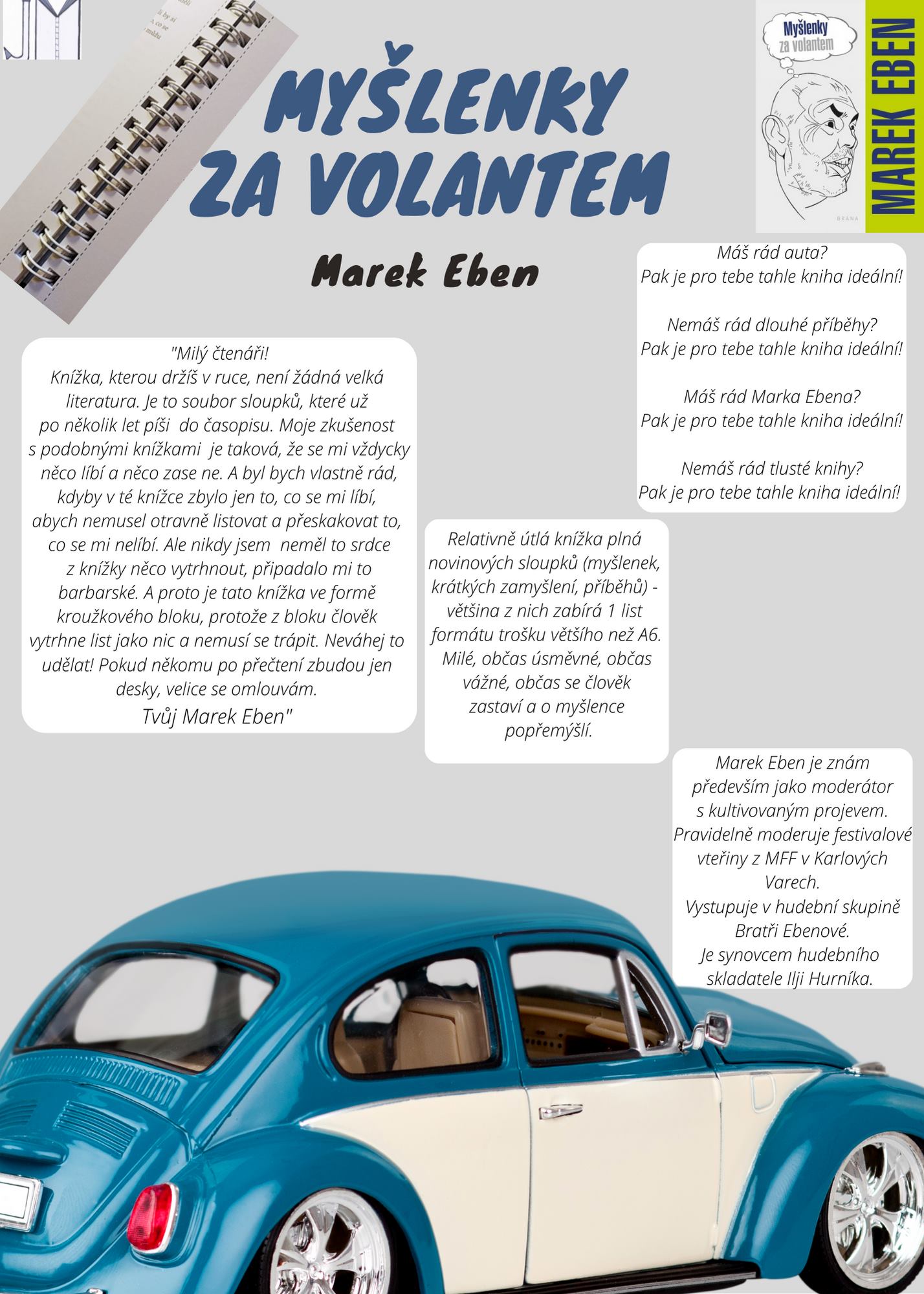 